Publicado en Madrid el 22/07/2022 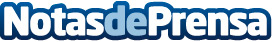 Abiertas las candidaturas para decidir qué empresa es la mejor tienda online de toda España en 2022Los Ecommerce Awards 2022, premios de referencia del comercio electrónico en España entregados a las empresas del sector eCommerce en reconocimiento a su aportación en innovación, desarrollo e impulso de la economía digital, anuncian la apertura del plazo de recepción de candidaturas para su decimotercera edición.Datos de contacto:Arturo638983964Nota de prensa publicada en: https://www.notasdeprensa.es/abiertas-las-candidaturas-para-decidir-que Categorias: Telecomunicaciones Comunicación Marketing Emprendedores Eventos E-Commerce Premios http://www.notasdeprensa.es